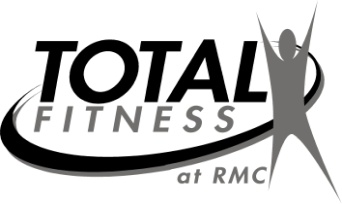 JANUARY 2021Getting Better Every Day!Aerobics CalendarContact fitness staff at 329-7623/7624*Class description on back of calendar*        	         		   *All classes subject to change each month*BLACK – GO TO AEROBICS ROOMRED – GO TO THE COMMUNITY ROOMTHANK YOU FOR CHOOSING RUSSELL MEDICAL!We will not have class if only one person attends. However, you are welcome to utilize access to our 2 gyms available at all times.JAN 1Mon.Tues.Wed.Thurs.Fri.CLOSEDHAPPY NEW YEAR!JAN 4-812:15 PILATES-J5:15 STEP-A12:15 SENIOR CORE-D5:15 TOTAL BODY-J9:30 ARTHRITIS-A12:15 STEP INTERVAL-A5:15 BOOTCAMP-JJAN 11-1512:15 ZUMBA-A5:15 TABATA BOOTCAMP-KK12:15 STEP-A5:15 TOTAL BODY-J9:30 ZUMBA-CJAN 18-2212:15 ORGANIZED WALK/RUN(meet at lower level)-J12:15 ZUMBA-C 5:15 TOTAL BODY-J9:30 ARTHRITIS-A12:15 DON’T STEP ON IT-C5:15 BOOTCAMP-JJAN 25-2912:15 PILATES-J5:15 STEP INTERVAL-A5:15 STABILITY BALL-J12:15 STEP-C9:30 SENIOR CORE-AInstructors for land classes: C - Cara Tidwell; A - Amy Jones; J - Jan Hare; KK - Karen Kison; D - Deon Maxwell